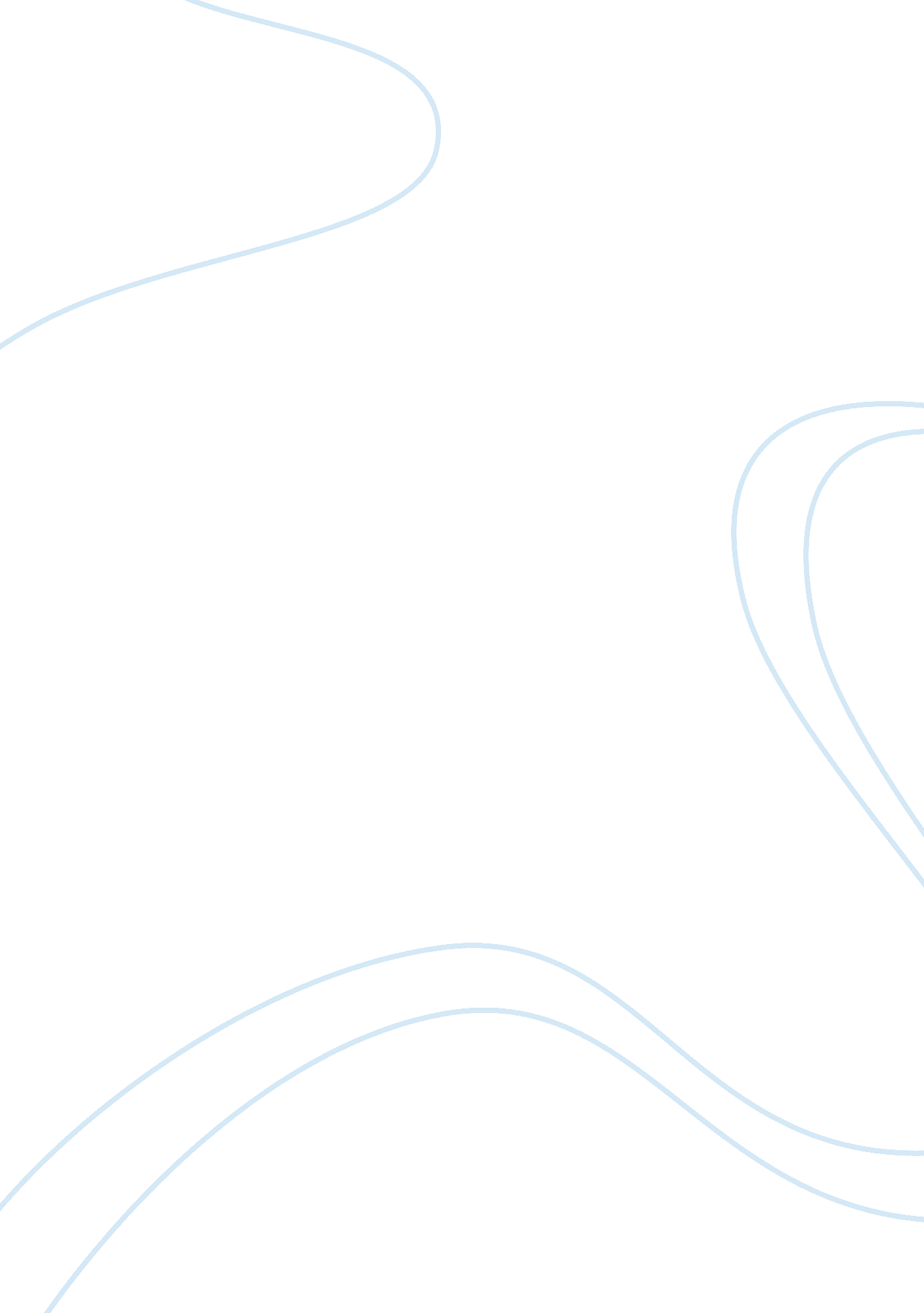 Benefits of studying at universityEducation, University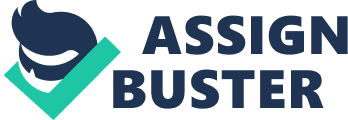 People attend college or university for many different reasons (for example, new experiences, career preparation, increased knowledge). Why do you think people attend college or university? People attend college or university for a number of reasons. Some want to increase their knowledge, some want to expand their relationships… In my opinion, people mostly go to college or university due to the following reasons. First, college offers people new experiences. College life is very different from one in high school. When we attend colleges, we are often far away from the protection of our families. It means that we have to live in a more independent way and manage all things by ourselves. Friends and the faculty will become the closest people to us, not our parents and siblings. Additionally, there are a lot of activities to take part in at colleges. For example, one who enjoys playing an instrument can sign for an orchestra. Academic and volunteering clubs are always welcome to new members. More remarkably, due to the large scale and diversity, students can also interact with peers from different regions and cultures at colleges. Secondly, students go to colleges to make their career preparation. At colleges, students can have the best of comprehensive courses, materials and experiences of professors there. For instance, students who want to become economists can easily consult professors from the department of economics. These professors will give them advice on crucial materials and instruct them to perform well in their career. Potential engineers are also able to have hand-on experiences on modern machines and facilities in their colleges. Last but not least, people attend college or university to increase their knowledge. Knowledge is infinite and expanding incessantly. Therefore being updated with new knowledge and information is very important. Nowadays, many professionals still attend part-time courses at universities in order acquire new knowledge. This not only satisfies their desire for knowledge but also aids them to do well on their jobs. In short, attending college or university is very interesting and important. There, people will experience new things, make a good career preparation and keep updated with new knowledge. Parents, undoubtly can teach and bring their children up as a duty. Some people think that parents in their parenthood, can teach their children better than teachers. Others may argue that parents would not fulfill the job of teachers because of educational methods and knowledge. This essay will look at if parents can even do better than teachers when they teach their children. On the one hand, parents would be better than teachers in educating their children for several reasons. Firstly, children may strongly believe or listen to their parents because of their nature relationship. For example, a little boy may naturally happily greet other people everytime he meets just because their parents teach him to do that. Secondly, it may be easier for parents to expect their children to obey. For instance, a father can tell his little daughter to get up earlier everyday which is not easy for teachers. Another reason is that children may find that they can only share their personal problems to their parents. The closer parents and children are, the easier parents can educate their children. As a result, parents are ideal people to educate their children. On the other hand, teachers would do much better than parents in educating children because of many reasons. One reason is that teachers are trained for teaching, with their knowledge and teaching methods, they can help to educate children more effectively. For example, parents may easily find out a math solution for children, but they find it hard to explain. Whereas teachers, with their teaching methods, can find it easy to get children to find out the solution themselves. Moreover, teachers also know how to encourage children to learn more effectively, while parents probably do not. For instance, teachers always explain why children need to learn and tell them learning is an important duty. While parents often mistakenly encourage their children to do homework by a bar of chocolate, or a trip in the coming weekend. As a result, teachers may do better than parents in educating children. In conclusion, educating children is not a simple duty. However, if parents and teachers can work together to fulfill, we have the right to believe that our new generations will be as expected. 